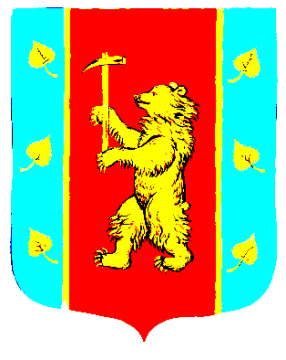 СОВЕТ ДЕПУТАТОВМУНИЦИПАЛЬНОГО ОБРАЗОВАНИЯ  КУЗНЕЧНИНСКОЕ ГОРОДСКОЕ ПОСЕЛЕНИЕмуниципального образования Приозерский	 муниципальный район Ленинградской областитретий созывРЕШЕНИЕ от « 18 »  июля  2019 года   № 158 .О внесении изменений в решение Совета депутатовМО «Кузнечное» № 5 от 15.02.2006г. «Об учрежденииСовета депутатов муниципального образования «Кузнечное» (в редакции решения Совета депутатовот 11.07.2013г.№ 177). В соответствии с Федеральным законом от 06.10.2003 № 131-ФЗ «Об общих принципах организации местного самоуправления в Российской Федерации», Уставом муниципального образования Кузнечнинское городское поселение, в целях установления единых требований к проектам нормативных правовых актов, вносимых на рассмотрение Совета депутатов муниципального образования Кузнечнинское городское поселение, а также организации порядка их рассмотрения и принятия, Совет депутатов муниципального образования Кузнечнинское городское поселение муниципального образования Приозерский муниципальный район Ленинградской области    РЕШИЛ:1. Внести изменения в решение Совета депутатов муниципального образования «Кузнечное» от 15.02.2006г. № 5 «Об учреждении Совета депутатов муниципального образования «Кузнечное» (в редакции решения Совета депутатов муниципального образования Кузнечнинское городское поселение от 11.07.2013г.№ 177)  следующие изменения: в приложении Регламент Совета депутатов муниципального образования Кузнечнинское городское поселение:1) статью 34 главы IV изложить в следующей редакции: «Право внесения на рассмотрение Совета депутатов проекта решения (дате – проект), принадлежит лицам, определенным Уставом муниципального образования  Кузнечнинское городское поселение. 	Порядок и сроки внесения, рассмотрения и принятия проектов о бюджете муниципального образования и о внесении в них изменений (включая сроки представления заключений на указанные проекты) устанавливаются Положением о бюджетном процессе.Проекты, предусматривающие установление, изменение и отмену местных налогов и сборов, осуществление расходов из средств местного бюджета, могут быть внесены на рассмотрение Совета депутатов только по инициативе главы Администрации или при наличии заключения главы Администрации. Текст проекта и документы к нему направляются в Совет депутатов на имя председателя Совета депутатов. Регистрация Проекта в Совете депутатов осуществляется не позднее 3 дней с момента его поступления.  В случае нарушения требований настоящего Регламента к порядку внесения проекта председатель Совета депутатов возвращает Проект инициатору.2) статью 36 главы IV добавить абзацем пятым и изложить в следующей редакции: «При внесении проекта о бюджете муниципального образования помимо указанных документов предоставляются документы, перечень которых установлен бюджетным процессом.Содержание Проекта должно быть логически обоснованным, отвечающим целям и задачам правового регулирования, а также обеспечивать логическое развитие и правильное понимание муниципального правового акта. Проект оформляется по следующим правилам:  - наименование решения отражает его содержание и основной предмет правого регулирования, оно должно быть точным, четким и информационно насыщенным, правильно отражать предмет правового регулирования; - решение может содержать преамбулу самостоятельная часть акта, которая определяет его цели и задачи, но не является обязательной и предваряет основной текст решения (не содержит самостоятельных нормативных предписаний; не делится на структурные единицы не нумеруется); - основная часть решения может делиться на разделы, главы, статьи, пункты, подпункты.  - решение может иметь приложения в виде таблиц, графиков, тарифов, карт, образцов бланков, документов, схем и т.д. Юридическая сила решения и приложений к нему одинакова. Внесение изменений допускается только в основное решение (основной нормативный правовой акт) Совета депутатов.».3) статью 38 главы IV добавить первым абзацем и изложить в следующей редакции:«Проект рассматривается Советом депутатов в срок не позднее 6 месяцев со дня поступления.Проект о бюджете муниципального образования рассматривается в соответствии с решением Совета депутатов о бюджетном процессе. После регистрации проект незамедлительно направляется председателю Совета депутатов и в Приозерскую городскую прокуратуру для проведения юридической (правовой) и антикоррупционной экспертиз.Председатель Совета депутатов направляет в трехдневный срок проект в постоянную комиссию Совета депутатов в соответствии с ее компетенцией, определяя ее как профильную постоянную комиссию, ответственную за проект с момента его внесения до принятия по нему Советом депутатов окончательного решения. Профильная постоянная комиссия оценивает содержательную часть и актуальность принятия внесенного проекта.Поправки к Проекту и отдельным его пунктам, предложения об исключении либо дополнении тех или иных пунктов, либо проекта в целом вносятся депутатами Совета депутатов в письменном виде в отведенное для этого время в аппарат Совета депутатов, который передает их на рассмотрения в постоянную комиссию или непосредственно депутатам на заседании Совета депутатов.Постоянная комиссия рассматривает проект на очередном заседании, по результатам рассмотрения принимает одно из следующих решений, носящее рекомендательный для Совета депутатов характер:  а) принять;  б) отклонить;  в) принять за основу с последующим внесением изменений. Проект рассматривается на очередном заседании Совета депутатов после рассмотрения в профильной постоянной комиссии.  Инициатор проекта имеет право отозвать проект в любой момент до его принятия Советом депутатов.  4) первый абзац статьи 43 главы IV  изложить в следующей редакции:«На заседании Совета депутатов при рассмотрении проекта заслушивается доклад инициатора проекта, решение профильной постоянной комиссии Совета депутатов.Совет депутатов по проекту принимает одно из следующих решений: а) принять; б) отклонить; в) принять за основу с внесением изменений.  Изменения к проекту могут быть предложены и обсуждены депутатами Совета депутатов на этом же заседании. Голосование по поправкам к проекту осуществляется по каждой индивидуально, либо за их совокупный состав в целом по решению депутатов. После голосования по поправкам к проекту, таковой выносится на голосование в целом – в редакции с учетом одобренных депутатами поправок.При необходимости дополнительной проработки поправок к проекту, проект, а также поступившие предложения по его изменению (поправки) направляется для их доработки в профильную постоянную комиссию на ближайшем очередном заседании. На заседании профильной постоянной комиссии поправки к проекту рассматриваются по существу и принимаются (отклоняются) путем голосования. По итогам голосования за поправки к проекту, таковой формируется в окончательной редакции и выносится профильной постоянной комиссией на рассмотрение очередного заседания Совета депутатов.Решения Совета депутатов о принятии проекта, а также о принятии поправок к проекту принимаемся большинством голосов от установленного числа депутатов». 	2. Опубликовать настоящее решение в Приложении к районной газете «Приозерский край» и разместить на официальном сайте муниципального образования Кузнечнинское городское поселение www.kuznechnoe.lenobl.ru в сети Интернет.        3. Настоящее решение вступает в силу со дня его официального опубликования. Контроль за исполнением настоящего решения оставляю за собой.Глава муниципального образования   Кузнечнинское городское поселение                                               А.Ю.АвиловИсп.Гусева И.В., 98-242